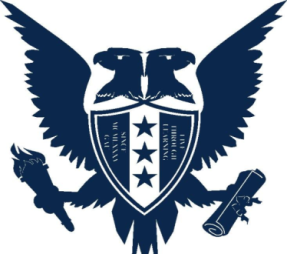 Girne American University  Foundation English School                                                   Curriculum Vitae						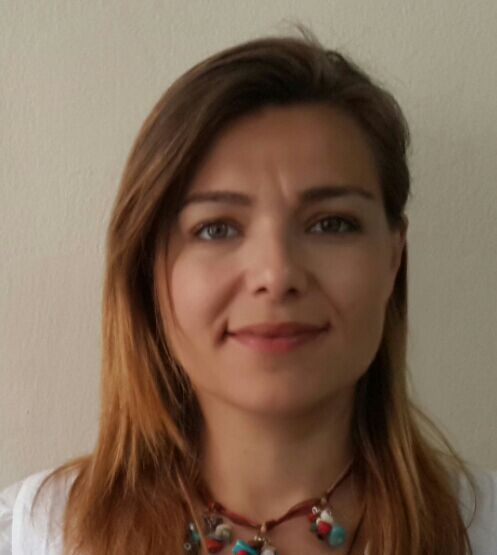 I.  PERSONAL INFORMATIONI.  PERSONAL INFORMATIONI.  PERSONAL INFORMATIONI.  PERSONAL INFORMATIONI.  PERSONAL INFORMATIONName and SurnameDILEK TANOGLUDILEK TANOGLUDILEK TANOGLUDILEK TANOGLUDate of Birth & Place19/12/1986  ISTANBUL19/12/1986  ISTANBUL19/12/1986  ISTANBUL19/12/1986  ISTANBULNationalityTRNCTRNCTRNCTRNCMarital StatusMARRIEDMARRIEDMARRIEDMARRIEDHome AddressRAMIZ TUREN SOK. TANOGLU APT. KYRENIARAMIZ TUREN SOK. TANOGLU APT. KYRENIARAMIZ TUREN SOK. TANOGLU APT. KYRENIARAMIZ TUREN SOK. TANOGLU APT. KYRENIAWork AddressKARAOGLANOGLU GIRNE AMERICAN UNIVERSITYKARAOGLANOGLU GIRNE AMERICAN UNIVERSITYKARAOGLANOGLU GIRNE AMERICAN UNIVERSITYKARAOGLANOGLU GIRNE AMERICAN UNIVERSITYWork Phone03926502000039265020000392650200003926502000E-Mail Addressdilektanoglu@gau.edu.trdilektanoglu@gau.edu.trdilektanoglu@gau.edu.trdilektanoglu@gau.edu.trII.  EDUCATIONII.  EDUCATIONII.  EDUCATIONII.  EDUCATIONII.  EDUCATIONInstitutionInstitutionDateDegreeMajor FieldGIRNE AMERICAN UNI.GIRNE AMERICAN UNI.22/6/2014BAELTIII. PROFESSIONAL EXPERIENCEIII. PROFESSIONAL EXPERIENCEIII. PROFESSIONAL EXPERIENCEInstitutionDateTitleGIRNE AMERICAN UNI – FOUNDATION ENG. SCHOOL1/11/2019-Pres.LECTURERIV. Conferences, Seminars, Workshops attendedIV. Conferences, Seminars, Workshops attendedIV. Conferences, Seminars, Workshops attendedNANANAV. PresentationsV. PresentationsV. PresentationsNANANAVI. PublicationsVI. PublicationsVI. PublicationsNANANAVII. Foreign LanguagesVII. Foreign LanguagesVII. Foreign LanguagesENGLISHENGLISHENGLISHVIII. Other InformationVIII. Other InformationVIII. Other InformationVAVAVAIX. Professional InterestsIX. Professional InterestsIX. Professional InterestsLANGUAGES, ADULT AND CHILD FOREIGN LANGUAGE LEARNINGLANGUAGES, ADULT AND CHILD FOREIGN LANGUAGE LEARNINGLANGUAGES, ADULT AND CHILD FOREIGN LANGUAGE LEARNING